Sunday 12th June 2022 – Mass Book page 81MISSIOPlease can anyone in the possession of a Missio Red Box and who needs them to be emptied, please return the box to the Parish during Office hours or after Mass, please try to ensure your name is on the box when you return it.  We have one box in the office returned by a collector some weeks ago, but it has no name on it.  It has now been emptied so if this is yours, please come to collect it.UKRAINE APPEALWe are counting up all the money next week donated towards our Ukraine Appeal either through the purchasing of the Peace Candles or attending the Tea Party, so if anyone would still like to a purchase a Peace Candle to support this appeal, they are still available in the repository.EASYFUNDRAISING – SUPPORT YOUR CHURCH!Dear Parishioners, You can now help us to raise funds for the church every time you shop online with over 6,000 retailers, at no extra cost to yourselves via the Easyfundraising website and app. Please use the link below to sign up to Easyfundraising and choose to support the Sacred Heart of Jesus Sittingbourne. https://www.easyfundraising.org.uk/invite/TERZUH/Whenever you shop online, please visit the Easyfundraising website/app first and simply click through to your chosen retailer from there. Your retailer will then automatically donate a percentage of your purchase price to us, without costing you an extra penny! Please spread the word to your family and friends too. The more support we receive, the more money we can raise.Now Accepting Contactless Donations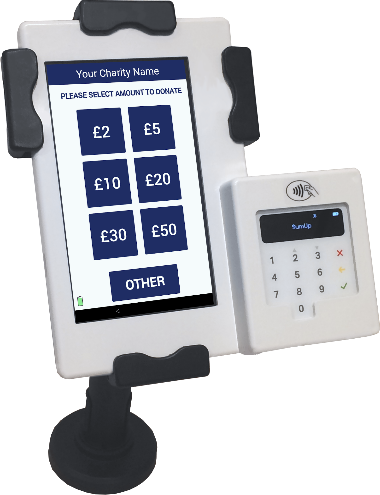 You will find our new DIGITAL COLLECTION PLATE, contactless terminal in the church. Just use your contactless debit/credit card or smart phone/device to make a donation. Simply choose the amount you wish to donate and hold your card onto the reader. You can also opt-in for Gift Aid to increase your donation by 25%. If you are a UK taxpayer then donating with Gift Aid means that we can claim an extra 25p for every £1 received. Contactless donations are simple to administer, secure and convenient.You only need to register your card for gift aid the first time, thereafter the machine automatically recognises your card and applies Gift Aid to your donation. 